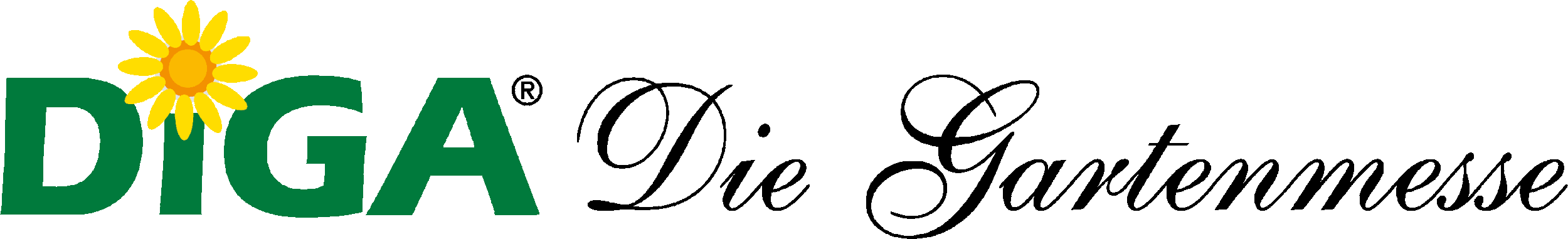 19. DIGA Gartenmesse Parkgelände Rennbahn Iffezheim
Vom 2. - 4. August 2024Einkaufen 🌻  Bummeln 🌻 Genießen🌻 Aus der Region für die Region Grüne Lebensart – ein Pflanzenparadies in besonderem Ambiente: Das ist die DIGA Gartenmesse® an der Rennbahn in Iffezheim.Die Marke DIGA Gartenmesse® ist seit 2004 fest etabliert, einige der schönsten und größten Gartenmessen Deutschlands haben unter diesem Label stattgefunden. Bereits im 18. Jahr reiht sich die DIGA Gartenmesse Iffezheim fest in überregionale Veranstaltungskalender ein und genießt eine ausgezeichnete Reputation. 🌻 Jährlich werden zur DIGA Gartenmesse® Iffezheim 8.000 bis 10.000 Besucher*innen gezählt. Über 120 ausgewählte Aussteller bieten auch dieses Jahr wieder ein attraktives Angebot an Pflanzenvielfalt und Garteninspiration an. 🌻 Gartentrends und Inspirationen für Ihr grünes ParadiesTauchen Sie ein in eine aufregende Welt der Garten- und Pflanzentrends und lassen Sie sich rund um das Thema Garten, Haus und Lebensart bezaubern. Das hochwertige Angebot begeistert mit Blumen, Pflanzen und Kräutern aller Art bis hin zur Gartentechnik und Gartenmöbeln, über dekorative Accessoires in allen Facetten. Im Vordergrund der Veranstaltung steht das weitreichende Angebot an prachtvoller Pflanzenvielfalt. Von Orchideen, Hortensien und blühenden Staudenpflanzen, Obstgehölzen, Bonsaibäumen, Seerosen, Sumpf- und Wasserpflanzen. Ein weiteres Highlight der Gartenmesse sind die exklusiven Outdoor-Möbel, Skulpturen und Whirlpools. Hier finden Sie alles, was das Herz begehrt, um sich Ihre eigene Wohlfühloase zu Hause zu schaffen. Gartengestalter*innen und Handwerker*innen kreieren inspirierende Themenwelten und laden zum Anschauen, Anfassen, Genießen und Verweilen ein.Lassen Sie sich von Fachkundigen ganz individuell, abgestimmt auf Ihre Bedürfnisse persönlich beraten. Die Aussteller sind gerne behilflich von der Idee, über die Planung, bis hin zur Realisierung Ihres Wunschgartens. Sie bieten ein für die Jahreszeit abgestimmtes Pflanzenprogramm und zeigen, wie der Garten der Zukunft aussehen kann.🌻 Für Ihr leibliches Wohl ist Bestens gesorgtZwei Gastronomiebereiche in ganz besonderer Rennbahn Atmosphäre laden zum gemütlichen Verweilen im Innen- und Außenbereich ein. Aber auch die vielen Aussteller heißen mit individuellen Köstlichkeiten die Messebesucher herzlich Willkommen. Wer aber lieber Zuhause kocht, wird auch hier nicht leer ausgehen. Im Angebot stehen eine Vielzahl schmackhafter Produkte rund ums Kulinarische wie z.B. Grilldips, Käsespezialitäten und Speck, Pestos, italienische Öle und rare Gewürzmischungen.🌻 Kostenlose Vorträge während der 19. DIGA Gartenmesse im Members ClubMit Jutta Martin - Hildegard von Bingen Expertin und Kochbuchautorin	                     Die Kräuterheilkunde der Hildegard von Bingen als Hilfe zur Selbsthilfe im Alltag und effektiver Aufbau eines gesunden Immunsystems mit der Kraft von KräuternMit Gärtnermeister Axel Neulist – auch der Gartenflüsterer genannt 		                  seine Themen: «ohne Chemie durchs Gartenjahr» - «Der Nutzgarten im Einklang mit der Natur» - «Der Klimawandel in unserem Garten»Schauen Sie vorbei und lassen Sie sich von grüner Lebensart in idyllischer Umgebung begeistern. Unmittelbar am Veranstaltungsgelände stehen ausreichend kostenfreie Parkplätze für Besucher*innen zur Verfügung. Wir freuen uns auf Sie!Tageskasse öffnet 30 Minuten vor Veranstaltungsbeginn.Letzter Einlass 1 Stunde vor Veranstaltungsende.Hunde sind auf dem Veranstaltungsgelände willkommen. Bitte führen Sie diese durchgehend an der Leine.Hier erfahren Sie mehrSüMa Maier Veranstaltungs GmbH Tel. +49 7623 74192-0www.suema-maier.deMail: info@suema-maier.deEintrittspreiseKinder bis einschl. 14 Jahre in Begleitung Erwachsener sind kostenfreiÖffnungszeitenFreitag     von 10 bis 18 UhrSamstag  von 10 bis 18 UhrSonntag   von 10 bis 18 UhrAnfahrtParkgelände RennplatzRennbahnstr. 1676473 Iffezheim